Job Title: Outdoor Adventure and Activities Coordinator 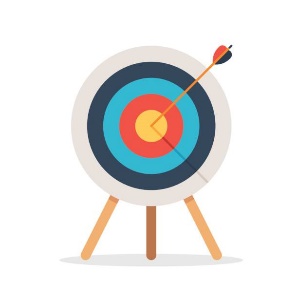 Purpose: To further the mission of the camp through the development and delivery of outdoor and adventure activities at the camp. Deliver outdoor adventure activities that are safe, fun and appropriate to the campers’ age and abilities and encourage a love of the outdoors. Must be 21+. Essential Job Functions: Develop and deliver a fun, safe outdoor skills, education and adventure program that is appropriate for the age and ability of the campers, challenges them to try new things and imparts appreciation of the outdoors. Plan activities that meet the abilities of the campers and encompass skills in nature exploration and identification, outdoor cooking, camping, hiking etc.Plan and deliver activities such as kayaking, high ropes, challenge course, orienteering, archery etc.Plan and lead nightly group activities/ games. Evaluate the success of the program and development of campers’ abilities and skills Ensure that camp staff and campers know and follow safety and educational procedures. Assist in the implementation of staff training for outdoor skillsEnsure campers and staff follow safety procedures. Maintain the outdoor equipment including cooking equipment, tents, archery equipment, high ropes equipment, etc. Prepare and implement regular safety checks of equipment. Conduct daily checks of area and equipment for safety, cleanliness and good repair. Ensure the security of outdoor equipment and supplies including clear inventory and planning for replacement of supplies in a timely manner. Must be able to climb. Qualifications for all staff:A professing and active Christian faith, including regular quiet times of Scripture reading and application, prayer, worship, and fellowship Spiritual and emotional maturity, personal integrity and honestyDesire to be a Christ-like role model for campers, guests, and fellow staff, and possess a genuine love for and desire to serve others Willingness and flexibility to cheerfully perform tasks and duties beyond those typically assigned Physical stamina and ability to daily perform duties assigned Understanding of and support for Camp policies, mission, and summer program goalsBeing First Aid/CPR/AED Certified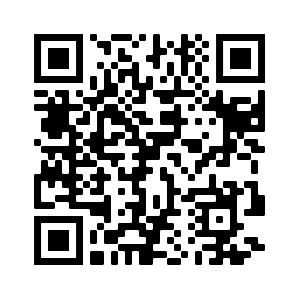 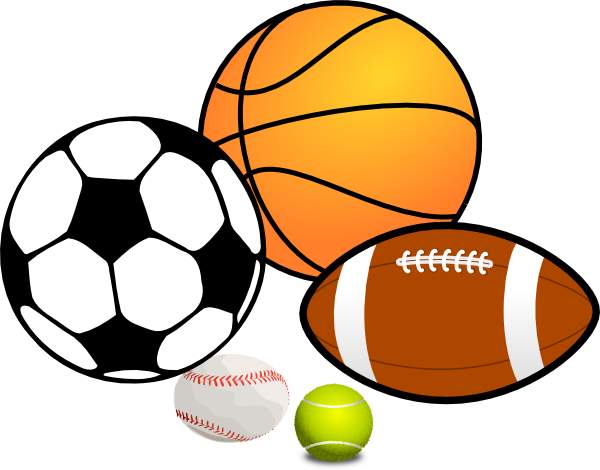 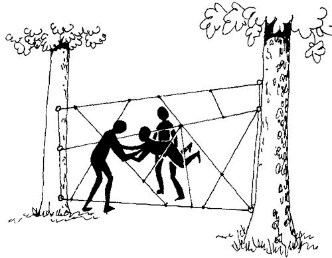 